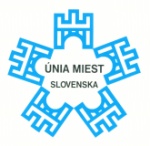 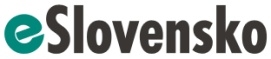 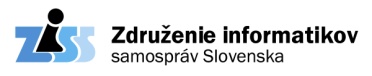 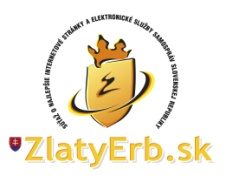 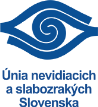 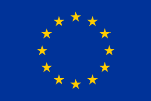 Prekvapenie v súťaži ZlatyErb.sk o najlepšiu internetovú stránku samospráv za rok 2020Bratislava, 9. decembra 2020		Vyhlásenie výsledkov 17. ročníka súťaže ZlatyErb.sk 2020. Celkové víťazstvo a hlavnú cenu Grand Prix eSlovensko si prvýkrát v histórii súťaže vybojovala stránka obce Špačince (okres Trnava). Predchádzajúce ročníky zvíťazili iba stránky miest alebo krajov. Zároveň obec vyhrala aj v kategórii najlepšia stránka obcí. V kategórii miest a mestských častí zvíťazil Trenčín tak ako minulý rok. Prvenstvo zopakoval aj Prešovský samosprávny kraj v kategórii krajov. Cena za najlepšiu bezbariérovú stránku nebola udelená. Špeciálnu cenu za mimoriadny prínos v oblasti informatizácie slovenských samospráv získali 7 informatikov a 1 informatička: Dušan Močarník, Liptovský Mikuláš (informatik na samospráve od 1992); Ľuboš Antony, Bardejov (od 1993); Pavol Cífer, Lučenec (od 1993); Slavomír Sirotiak, Rimavská Sobota (1993); Peter Bánik, Brezno (od 1993); Ľubomír Hleba, Prešov (od 1993); Jiří Slynko, Trenčín (od 1993) a Eva Krnáčová, Banská Bystrica (informatička na samospráve od 1994).Súťaž ZlatyErb.sk každoročne vyhlasuje Únia miest Slovenska a eSlovensko spoločne so Združením informatikov samospráv Slovenska a Úniou nevidiacich a slabozrakých Slovenska. Tento rok udeľovanie cien prebehlo elektronicky. Hlavným cieľom súťaže ZlatyErb.sk je podporiť informatizáciu slovenských samospráv, oceniť výnimočné projekty a ohodnotiť snahu zástupcov samospráv efektívne a transparentne využívať informačno-komunikačné technológie a tým zvyšovať kvalitu služieb pre občanov.Ceny ZlatyErb.sk sú udeľované v troch hlavných kategóriách: najlepšia stránka obcí (5 ocenení), najlepšia stránka miest a mestských častí (5 ocenení) a najlepšia stránka samosprávnych krajov (3 ocenenia). Hlavnú cenu súťaže GrandPrix eSlovensko získava stránka s najvyšším hodnotením zo všetkých kategórií. Víťaz GrandPrix eSlovensko je zároveň nominovaný na medzinárodnú súťaž EuroCrest Award, ktorú vyhlasuje české Združenie Zlatý erb. Únia nevidiacich a slabozrakých Slovenska udeľuje špeciálnu cenu za najlepšiu bezbariérovú stránku samospráv. Do súťaže sa tento rok zapojilo 74 samospráv. Porota hodnotila 61 kritérií v 11 kategóriách. Kompletné hodnotenie a výsledky nájdete na stránke ZlatyErb.sk.Miro Drobný, predseda súťažeZoznam ocenených:Kategória obce:1. miesto - stránka obce Špačince2. miesto - stránka obce Jaslovské Bohunice2. miesto - stránka obce Nitrianske Pravno3. miesto - stránka obce Valča4. miesto - stránka obce Ľubica5. miesto - stránka obce Trnavá HoraSúhrn výsledkov víťazov 17 ročníkov: 4 x Klátová Nová Ves, 4 x Trnavá Hora, 2 x Jaslovské Bohunice, 2 x Chocholná Velčice, 1 x Ľubica, 1 x Krivosúd-Bodovka, 1 x Ražňany, 1 x Valča, 1 x Špačince.Kategória mestá a mestské časti:1. miesto - stránka mesta Trenčín2. miesto - stránka mesta Nitra3. miesto - stránka mesta Bratislava-Dúbravka4. miesto - stránka mesta Ilava5. miesto - stránka mesta LeviceSúhrn výsledkov víťazov 17 ročníkov: 10 x Bratislava, 4 x Trenčín, 2 x Martin, 1 x Banská Bystrica, 1 x Nitra, 1 x Nové Zámky.Kategória samosprávne kraje:1. miesto - stránka Prešovský samosprávny kraj2. miesto - stránka Trenčianky samosprávny kraj3. miesto - stránka Košický samosprávny krajSúhrn výsledkov víťazov 17 ročníkov: 11 x Prešovský kraj, 2 x Bratislavský kraj, 1 x Banskobystrický, 1 x Žilinský, 1 x Nitriansky, 1 x Košický, 1 x Trenčiansky kraj.Cenu pre osobnosť za mimoriadny prínos v oblasti informatizácie slovenských samosprávach: Dušan Močarník, Liptovský Mikuláš (informatik na samospráve od 1992); Ľuboš Antony, Bardejov (od 1993); Pavol Cífer, Lučenec (od 1993); Slavomír Sirotiak, Rimavská Sobota (1993); Peter Bánik, Brezno (od 1993); Ľubomír Hleba, Prešov (od 1993); Jiří Slynko, Trenčín (od 1993) a Eva Krnáčová, Banská Bystrica (informatička na samospráve od 1994)Grand Prix eSlovensko súťaže ZlatyErb.sk 2020 - najlepšia stránka súťaže a nominácia na medzinárodnú súťaž do Hradca Králové o EuroCrest Award:stránka Špačince